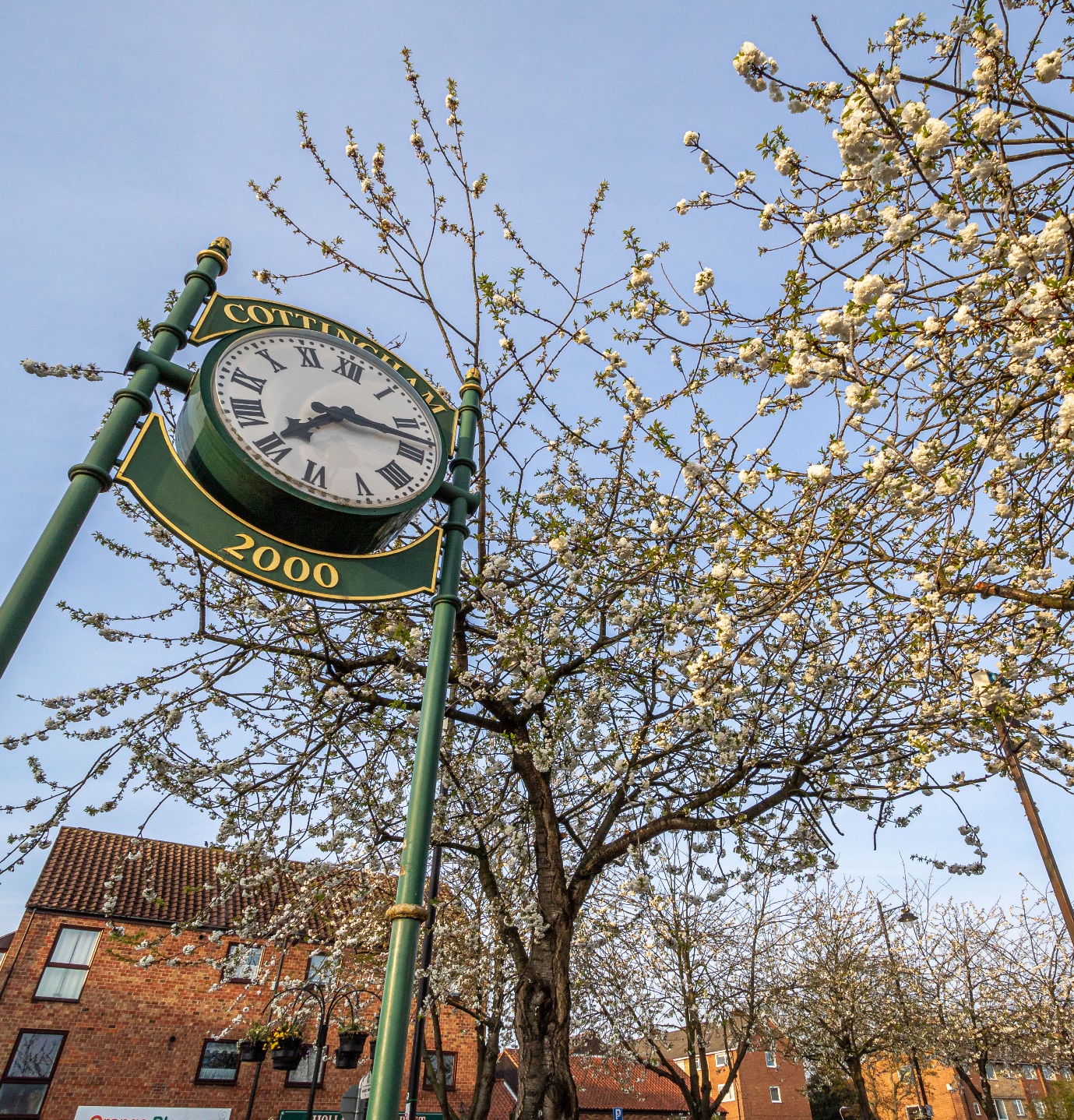 Strategic Plan 2024 - 27IntroductionThe historic settlement of Cottingham is said to be the largest village in England and now has a population of over 17,000.  It has an award-winning market and a thriving retail centre, as well as an active community and voluntary sector. The village has a wide variety of food outlets and a vibrant nightlife including a wide range of activities and entertainment at the Cottingham Civic Hall, Darby and Joan Hall and local churches. However, it also faces issues arising from financial pressures affecting both residents and businesses, traffic congestion, anti-social behaviour and flooding.Whilst Cottingham parish falls into the administrative area of the East Riding of Yorkshire Council which provides services at a county wide level, Cottingham Parish Council provides a range of local information, support and services to the community. We are consulted on things like planning, public transport, road improvements, mineral and waste policy, and crime prevention. We also provide local amenities such as allotments, bus shelters and litter bins and make grants to support village clubs and charities as well as organising the highly successful Cottingham Day and Festival of Christmas events. Financed principally through the precept with some small amounts of finance from other sources, the Parish Council wants to make the best use of its funding to address issues of importance to the well-being and future development of the village. The Council believes it has a direct role to play in the social, economic and environmental wellbeing of the parish and ensuring it plays its part in the wider economy of the Humber region. It has produced a plan setting out its strategic priorities for the next three years to help meet these aspirations. The plan sets out detailed actions for the next financial year and identifies the resources required to deliver them. The Council recognises it cannot achieve its ambitions alone and aims to work with other organisations, community groups and local residents to identify and implement projects which benefit the parish and contribute to its development.The Plan will be reviewed annually and will be used to inform the budgeting process, to plan activities for the forthcoming year and enable the Parish Council to monitor its progress against its agreed priorities.Councillor Kevin CassonChairmanVisionThe Parish Council has agreed that it wants Cottingham to be  ‘a strong and vibrant community where residents, businesses and voluntary organisations thrive’AimsIt has set out a series of aims and aspirations for the parish for 2024 - 2027A resilient community with a good quality of life, working towards a sustainable, greener futureA thriving village centreAttractive and clean public realmA population that is healthy and feels safeGreen spaces that are accessible to the whole communityA vibrant community and voluntary sector An effective and well-run CouncilPriorities 2024- 2025To help it deliver its long-term vision and aspirations, the Council has agreed the following priorities for 2024 - 2025Priority 1	To maintain the quality of the built environment through effective engagement with the planning processPriority 2	To progress the “Town Centre” ProjectPriority 3 	To work with the Police and other agencies to address ASBPriority 4	To develop the QE Memorial Garden and the Memorial GardensPriority 5	To work with local organisations to promote and develop environmental improvements and green spacesPriority 6	To further develop events including the Cottingham Day and Christmas FestivalsPriority 7 	To ensure the Council operates efficiently and effectively and has strong leadershipActions 2024-25Each priority has been broken down into a series of actions for 2024-25 taking account of available resources. Progress will be measured against these actions and reported regularly to the Parish Council.  A formal review will take place in October 2024 to identify actions for 2025-26.ActionsTimescaleResources requiredMeasures of successMonitoringPriority 1 - To maintain the quality of the built environment through effective engagement with the planning processPriority 1 - To maintain the quality of the built environment through effective engagement with the planning processPriority 1 - To maintain the quality of the built environment through effective engagement with the planning processPriority 1 - To maintain the quality of the built environment through effective engagement with the planning processPriority 1 - To maintain the quality of the built environment through effective engagement with the planning processTo continue to monitor all planning applications that affect the parish and submitting comments to the Planning Authority as necessaryOngoingPlanning committee membersStaff timeComments on all applications relating to CottinghamTo review compliance with the Neighbourhood PlanOngoingPlanning committee membersAll applications compliant with the Neighbourhood PlanTo review proposed amendments to planning policies/PlansAs requiredStaff Time Planning Committee membersResponse submitted to all consultationsTo consider infrastructure projects affecting the parishAs requiredTraffic surveysAlternative energy plansLocal PlanBudget required for any initiatives proposed Responses submitted to consultationsProposals developed to address specific identified issues/opportunitiesTo investigate a Blue Plaque Scheme and Heritage Trail for the villageProposals to be produced by December 2024Support from Local History Society (LHS)CouncillorsStaff timeFunding/grantAgreement to proposals and identification of suitable individuals for blue plaquesPriority 2 - To progress the “Town Centre” ProjectPriority 2 - To progress the “Town Centre” ProjectPriority 2 - To progress the “Town Centre” ProjectPriority 2 - To progress the “Town Centre” ProjectPriority 2 - To progress the “Town Centre” ProjectTo pursue funding for a Town Centre Officer postOngoingFunding provision in 2024/25 budgetFunding obtainedTo work with local businesses and traders to develop and implement an improvement planMarch 2025Town Centre Officer (TCO) in postInvolvement of local businessesProduction of an agreed improvement planTo network with other Town Centre Officers to share ideas and good practiceOngoingTCO in postIdentification of transferable actions/initiativesTo develop events that promote the village ‘offer’March 2025TCO in postFunding/grantNumber of additional eventsTo identify and pursue external funding for projects which benefit the parishOngoingTCO in postNumber and amount of additional grants receivedPriority 3 – To work with the Police and other agencies to address ASBPriority 3 – To work with the Police and other agencies to address ASBPriority 3 – To work with the Police and other agencies to address ASBPriority 3 – To work with the Police and other agencies to address ASBPriority 3 – To work with the Police and other agencies to address ASBTo work with Humberside Police to reduce crime and anti-social behaviour OngoingStaff timeReduction in ASB/CrimeTo investigate use of the Beats Bus as a diversionary activityBy July 2024Grant funding to be identified Reduction in ASBTo identify other diversionary activitiesOngoingGrant funding to be identified Reduction in ASBTo develop and promote a Shopwatch schemeBy May 2024Staff timeCouncillorsBusiness commitmentNumber of businesses signed up to the schemeReduction in shop theftTo work with other agencies eg Fire Brigade to promote community safetyOngoingStaff timeInvolvement of partnersFunding to support any proposed initiativesProposed projects/initiativesTo review concerns about road safety and air pollution in liaison with ERYC/Humberside PoliceOngoingStaff timeCouncillorsEast Riding of Yorkshire Council (ERYC) Humberside PoliceIdentification of possible projects to address concernsDevelopment and costing of projectsPriority 4 – To develop the QE Memorial Garden and the Memorial GardensPriority 4 – To develop the QE Memorial Garden and the Memorial GardensPriority 4 – To develop the QE Memorial Garden and the Memorial GardensPriority 4 – To develop the QE Memorial Garden and the Memorial GardensPriority 4 – To develop the QE Memorial Garden and the Memorial GardensTo create development plans for both sitesJuly 2024Staff timeCouncillorsInput from residentsBudget provision included in 2024/25 budgetDevelopment plans in placeTo liaise with ERYC regarding proposals for the QE Memorial GardenApril – July 2024Staff timeCouncillorsAgreement from ERYC for proposalsTo develop a ‘Friends’ group for the QE Memorial GardensDecember 2024CouncillorsStaff timeBudget provision included in 2024/25 budgetFriends Group establishedNumber of members involvedTo agree a planting plan for the Memorial GardensDecember 2024CouncillorsBudget included in 2024/25 budgetPlanting plan in placeTo investigate proposals to develop an area suitable for wedding photographs etcJuly 2024Staff timeReview of requirementsLiaison with organisations involved in wedding planningFunding for any proposalsPlan developedFunding identifiedUsageFeedback from visitorsPriority 5 - To work with local organisations to promote and develop environmental improvements and green spacesPriority 5 - To work with local organisations to promote and develop environmental improvements and green spacesPriority 5 - To work with local organisations to promote and develop environmental improvements and green spacesPriority 5 - To work with local organisations to promote and develop environmental improvements and green spacesPriority 5 - To work with local organisations to promote and develop environmental improvements and green spacesTo work with Cottingham Unity and other groups to develop planting schemes around the village including the improvement of vergesOngoingCouncillorsResidentsBudget provision included in 2024/25 budgetNumber of planting schemesResidents involved in local groupsVolunteersTo review street furnitureSeptember 2024CouncillorsStaff timeBudget required to fund any additions/removal Proposals regarding improvements, replacement, removalTo maintain and improve village plantersSeptember 2024Staff timeBudget required to repair or replace plantersImprovement plan developedTo develop and implement Cottingham in BloomMarch 2025Staff timeCouncillorsBudget provision included in 2024/25 budgetFeedback from trialPlan developed for expansion in 2025/6To work with the Cottingham Northgate Allotments Association (CNAA) to effectively manage and develop the Northgate allotment siteOngoingStaff timeCNAAFeedback from allotment holdersImprovement to allotment facilitiesTo investigate opportunities to provide additional allotments March 2025Staff timeSite identifiedPlans developed to progressTo work with KGV Cottingham Community Trust to improve play and activity provision at the Playing FieldsOngoingStaff timeCouncillorsGrant funding to provide any equipment requiredUpdated survey producedNew equipment installedFeedback from usersPriority 6 – To further develop events including the Cottingham Day and Christmas FestivalsPriority 6 – To further develop events including the Cottingham Day and Christmas FestivalsPriority 6 – To further develop events including the Cottingham Day and Christmas FestivalsPriority 6 – To further develop events including the Cottingham Day and Christmas FestivalsPriority 6 – To further develop events including the Cottingham Day and Christmas FestivalsTo review supporting documentation for events eg risk assessments/traffic management plansMay 2024Staff timeBudget for any additional plans requiredPolicies and procedures updatedTo identify any improvements required in response to feedback from traders/visitorsMay 2024Staff timeEvents Working PartyImprovement plan developedTo investigate wider promotion of the eventsJuly 2024Staff timeEvents Working PartyIncrease in visitor numbersIncrease in percentage from outside of areaTo consider mechanisms to broaden the range of stalls/tradersApril 2024Staff timeEvents Working PartyImprovement plan developedTo work with local musicians/entertainers to broaden the range of performancesJuly 2024Staff timeEvents Working PartyImprovement plan developedTo investigate payment options for rides etc to add capability to take card payments July 2024Staff timeCard payment option in placeTo document processes to reduce risk of reliance on individuals’ knowledgeMay 2024Staff timeProcesses documentedContingency plan developedTo work with the Town Centre Officer to develop additional eventsOngoingTCO in postStaff timeNumber of additional eventsPriority 7 - To ensure the Council operates efficiently and effectively and has strong leadershipPriority 7 - To ensure the Council operates efficiently and effectively and has strong leadershipPriority 7 - To ensure the Council operates efficiently and effectively and has strong leadershipPriority 7 - To ensure the Council operates efficiently and effectively and has strong leadershipPriority 7 - To ensure the Council operates efficiently and effectively and has strong leadershipTo develop and implement policies and procedures that ensure good governanceOngoingStaff timeCouncillors Review of Standing Orders and Financial RegulationsNumber of policies developed or reviewedNumber of COC complaintsAttendance and participation at meetingsAgenda and minutes produced in a timely fashionTo ensure that good financial practices are followed and value for money obtainedOngoingStaff timeUnqualified auditTo review the Parish Council’s grant schemesMarch - July 2024Increase in applicationsWider range of groups applyingTo review Cottingham’s Emergency PlanJuly 2024Staff timeCouncillorsRevised an updated planTo invest in improvements to the Council’s IT systems and websiteOngoingStaff timeTrainingNumber of computers replacedNew audio-visual system in placeNumber of Councillors using CPC email addressesTo improve the Council’s social media presenceOngoingTrainingStaff timeNumber of postsFeedback To ensure that the Council complies with good employment practicesOngoingCouncillorsStaff timeNumber of grievancesNumber of applications for vacanciesFeedback from staff through appraisalsTo provide advice and information to residents/other agencies as appropriateOngoingStaff timeCouncillorsNumber of residents supportedFeedbackTo develop and implement a training plan for staff and councillorsMay 2024Personnel CommitteeStaff timeFunding for trainingTraining plan in placeNumber of training courses attendedTo work with ERYC to improve liaison between the Parish and principal councilOngoingStaff timeFeedback from Councillors/staffImproved response time for queriesNumber of joint initiatives